NávrhObec MojzesovoVšeobecne záväzné nariadenieč.  1/2024o výške príspevkov na stravovanie predškolákov v MŠ a žiakov ZŠ Mojzesovo-Černík, úhrady nákladov a podmienok úhrady v školskej jedálni          v zriaďovateľskej pôsobnosti obce Mojzesovo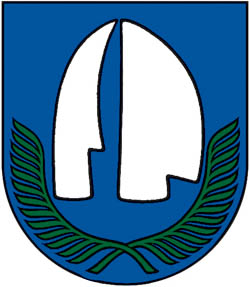 Návrh vyvesený na úradnej tabuli obce dňa: 			27.5.2024Zverejnený na internetovej stránke obce dňa:			27.5.2024Dátum začiatku lehoty na pripomienkové konanie:			28.5.2024Dátum ukončenia lehoty pripomienkového konania:		06.6.2024SchválenéNa zasadnutí OZ obce  uznesením č. ...../2024 dňa:			..................Vyhlásené vyvesením na web stránke obce dňa:                          	..................VZN č. 1/2024 nadobúda účinnosť dňom:                                     	..................Obecné zastupiteľstvo v Mojzesove podľa § 11 ods. 4 písm. g/zákona č. 369/1990 Zb. o obecnom zriadení v znení neskorších predpisov a v súlade s § 140 ods. 10 zákona č. 245/2008 Z. z. o výchove a vzdelávaní /školský zákon/ a o zmene a doplnení niektorých zákonov v znení neskorších predpisov /ďalej len zákon č. 245/2008 Z .z./ a zákona č. 375/2018 Z. z., ktorým sa mení a dopĺňa zákon č. 544/2010 Z. z. o dotáciách v pôsobnosti MPSVaR SR v znení neskorších predpisov , na základe enormného navýšenia cien potravín, energií a služieb určuje§1Výšku mesačného príspevku so zaradením do finančného pásmaA2 –  (Materská škola, Základná škola 1. – 9. ročník)B3 –  (Dospelí, dôchodcovia)1/ na nákup potravín na 1 dieťa podľa vekových kategórií stravníkov 2/ na čiastočnú úhradu nákladov v školskej jedálni3/ výšku mesačného príspevku na režijné náklady§2Príspevok na náklady v školskej jedálni1/ výška  príspevku zákonného zástupcu dieťaťa, ktoré navštevuje posledný ročník vzdelávacieho programu odboru vzdelávania na MŠ na čiastočnú úhradu nákladov v školskej jedálni MŠ sa určuje nasledovne :Na jednu desiatu            					       0,45 €Na jeden obed                                          			       1,10 €Na jeden olovrant                                                                         0,35 € 2/ výška  príspevku zákonného zástupcu dieťaťa na čiastočnú úhradu nákladov v školskej jedálni ZŠ sa určuje nasledovne:Na jeden obed pre stravníka od 6 do 11 rokov                            1,50 €Na jeden obed pre stravníka od 11 do 15 rokov                          1,70 €3/ výška  príspevku pre zamestnancov MŠ a ŠJ                          2,40 €   / 2,00 € + 0,40 €        sociálny fond/     Výška príspevku pre zamestnancov ZŠ                                  2,40 €    / 2,20 € + 0,20 € sociálny fond/4/ výška mesačného príspevku na režijné náklady, t. j. na skvalitnenie technického vybavenia a zariadenia školských jedální sa určuje sumou 5,00 € mesačne pre každého stravníka ŠJ.5/ výška príspevku pre dôchodcov  na nákup potravín:na jedno jedlo                                                                                2,40 €réžia na jedno jedlo                                                                       1,00 €doplatok od obecného úradu pre dôchodcov na 1 jedlo                0,23 €celková suma spolu :                                                                     3,63 €§3Rozpis príspevkov na stravovanie v ŠJStravník MŠ predškolská výchova:Stravná jednotka : 						1,90 €Doplatok od stravníka 					1,90 €Režijný poplatok : 						5,00 €/mesiacStravník – žiak v ZŠ I. stupeň /1. – 4. ročníky /Stravná jednotka : 						1,50 €Doplatok od stravníka : 					1,50 €Režijný poplatok :						5,00 €/mesiacStravník – žiak v ZŠ II. Stupeň /5. – 9. ročníky/Stravná jednotka :						1,70 €Doplatok od stravníka:					1,70 €  Režijný poplatok : 						5 €/mesiacDôchodci :Stravná jednotka : 						3,63 €Doplatok od stravníka : 					2,00 €Doplatok od obecného úradu : 				0,63 €Režijný poplatok : 						1 €/jedlo§4Podmienky úhrady za stravnéPlatbu za stravné uhrádza zákonný zástupca dieťaťa alebo žiaka a to :prevodom na účet ŠJ číslo účtu IBAN: SK45 0200 0000 0016 5950 0454 alebo poštovou poukážkou.§5Záverečné ustanovenieObecné zastupiteľstvo v Mojzesove prijalo  VZN č. 1/2024 o výške príspevkov na stravovanie predškolákov v MŠ a žiakov ZŠ Mojzesovo-Černík, úhrady nákladov a podmienok úhrady v školskej jedálni v zriaďovateľskej pôsobnosti obce Mojzesovo uznesením č. XX/2024 na 10. zasadnutí dňa xx.06.2024. Dňom nadobudnutia účinnosti tohto VZN sa ruší VZN obce Mojzesovo č. 14/2022.  VZN č. 1/2024 o výške príspevkov na stravovanie predškolákov v MŠ a žiakov ZŠ Mojzesovo-Černík, úhrady nákladov a podmienok úhrady v školskej jedálni v zriaďovateľskej pôsobnosti obce Mojzesovo nadobúda účinnosť  01.09.2024.                                                                                                             Ing. Slavomír Hačko v.r.                                                                                                                   starosta obce